7.1.10 - Code of Conduct –Enactment of code of conductThe college code of conduct is printed in the prospectus of every academic series and the same is conveyed to the students during their induction programme.It is seen that the entire staff is well acquainted with this code and acts accordingly. The soft copy of the code is uploaded on the college website.1)  The Principal and the senior staff monitors the adherence of the code of conduct. 2) The code of conduct is displayed on the   Website, Prospectus and Notice Board.3) The college organized various professional ethics programmes.4) Programmes to adhering to the code of conduct are also organized.CODE OF CONDUCT FOR STUDENTS (as per website and annual prospectus)Campus should be kept clean. No loitering around corridors while lectures are on. All students should carry their valid identity cards. Total silence to be observed in the library. Vehicles should be parked in the proper parking areas. Students should be in the habit of reading the Notice Boards and be updated with the instructions and information displayed for their benefit. 6. Students should deposit the lost property found in the office and the owners should claim the same with proper identification at the earliest.  Mobile phones are not allowed in the campus. Students found using mobile phones will be fined and the phone will be confiscated for 8 days.Proper dress code should be maintained by the students while in the college premises.Students should not bring expensive items, mobiles and heavy cash to the college. They will themselves be responsible for the safety of their possessions. FOLLOW THE RULES1.Once a student takes admission in the college, she has to pay the fees of the whole academic session even if she discontinues in the middle of the session. The total fee paid to the institution is not refundable (except caution money) under any circumstances. 2. Principal has the right to cancel the admission of any student in case she Does not pay her fees on time Does not show satisfactory progress in studies Does not have a satisfactory conduct and behaviour. 3.Principal has the right to cancel the admission of any candidate at any time without disclosing the reasons. No legal action can be taken in this matter.4. In accordance with University regulation of C.G. Govt. 75% attendance is compulsory in every subject for appearing in the University Examination. The rules and regulations as introduced from time to time by the Governing Body of the college, State Govt., Hemchand Yadav University Durg or any Statutory body will be binding on all the students. 5. As per the decision of the Supreme Court ragging is a punishable offence. Any student found indulging in this misdeed is liable to five years’ imprisonment, or Rupees 5000/- penalty or both, rustication from the institution or non-eligibility to admission as regular student for three years 6. Student should fill the Hostel admission form in case she wants to avail the facility. 7. Admission will start immediately after the date of publication of result of the previous examination. Fees will be accepted at the time of admission.  8. Intimation of admission will not be communicated to the individual applicant. Names of the students selected for admission will be displayed on the college.Details of Bodies and Committees constituted every academic year.STUDENTS UNION AND COMMITTEES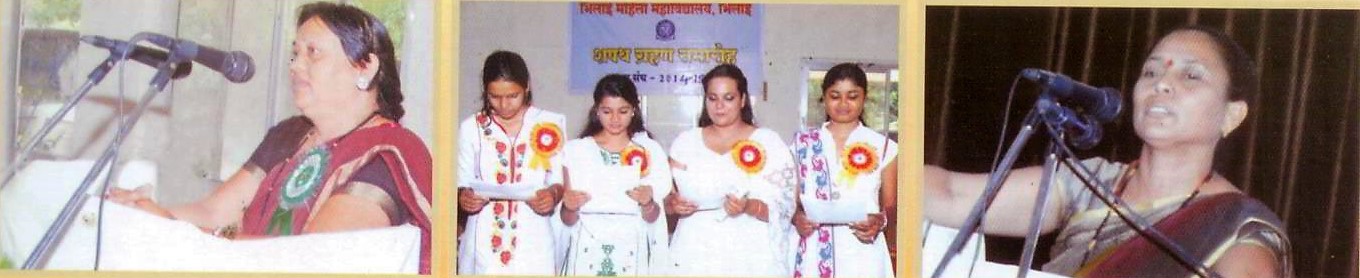 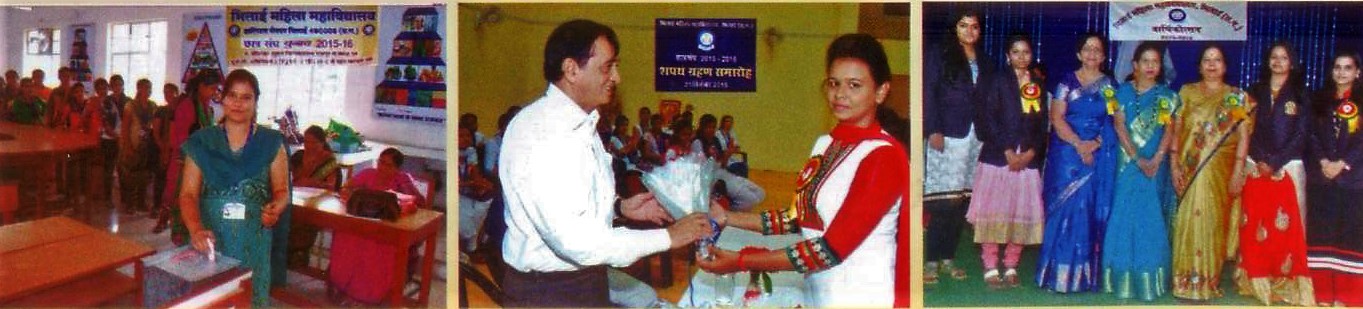 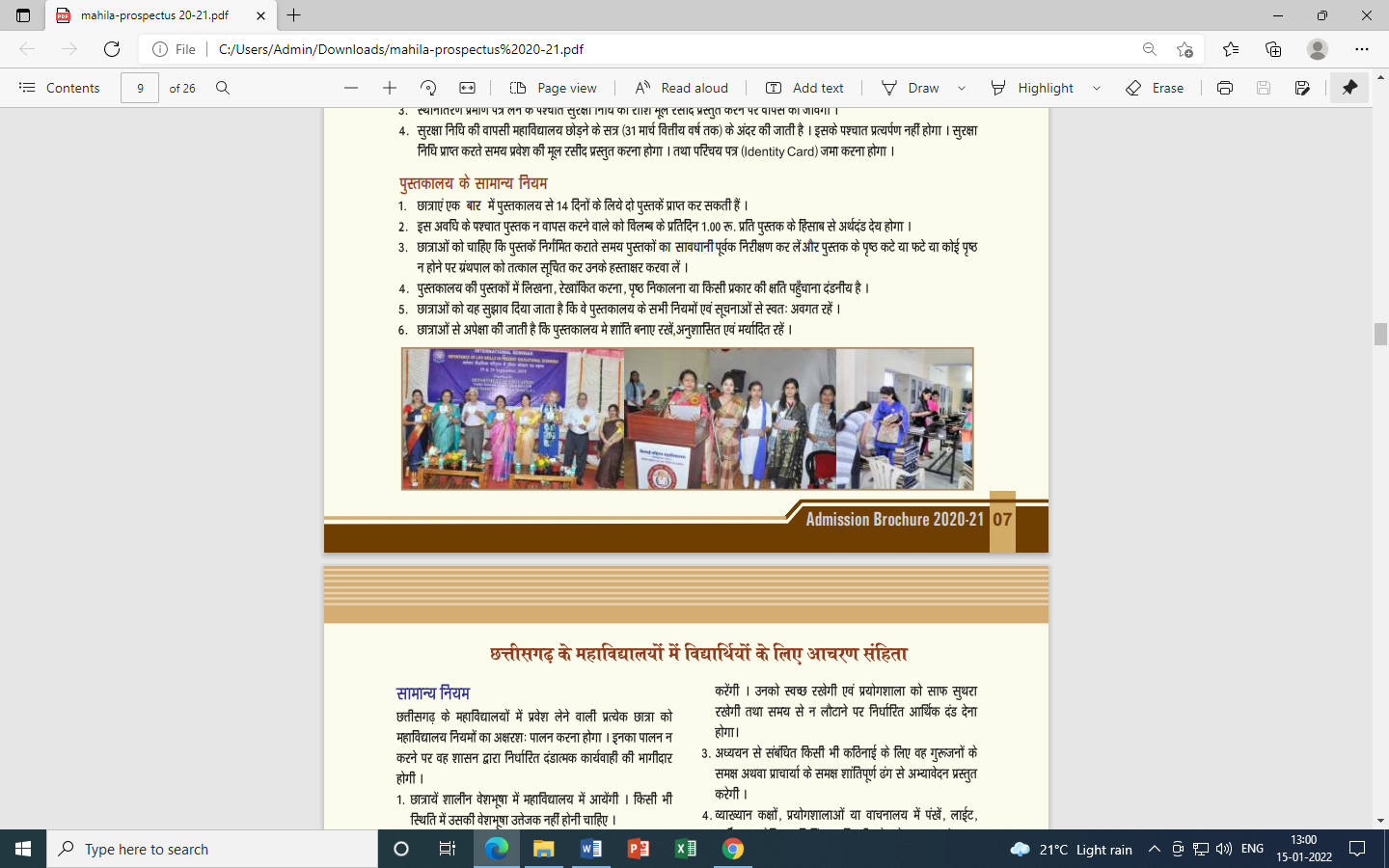 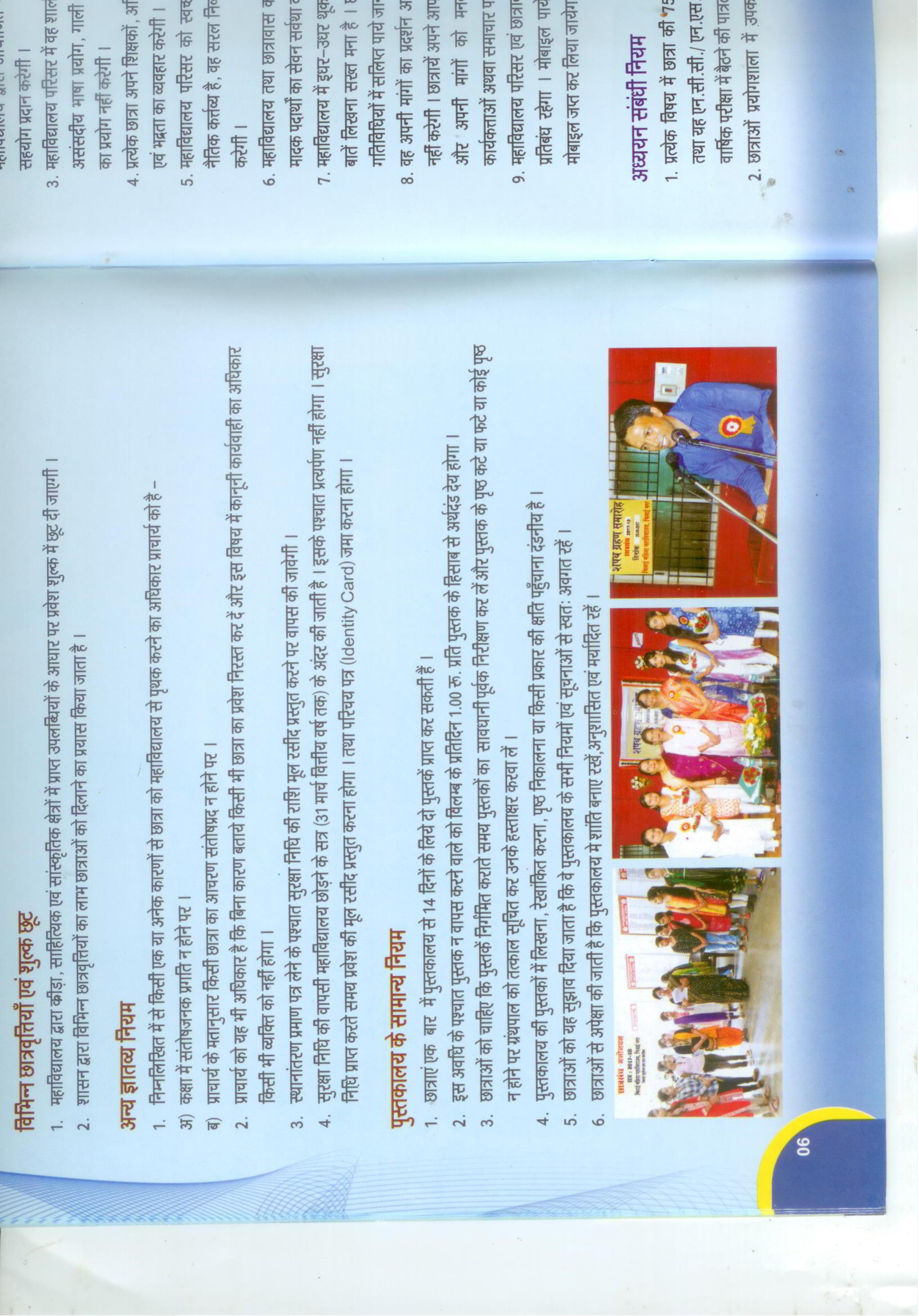 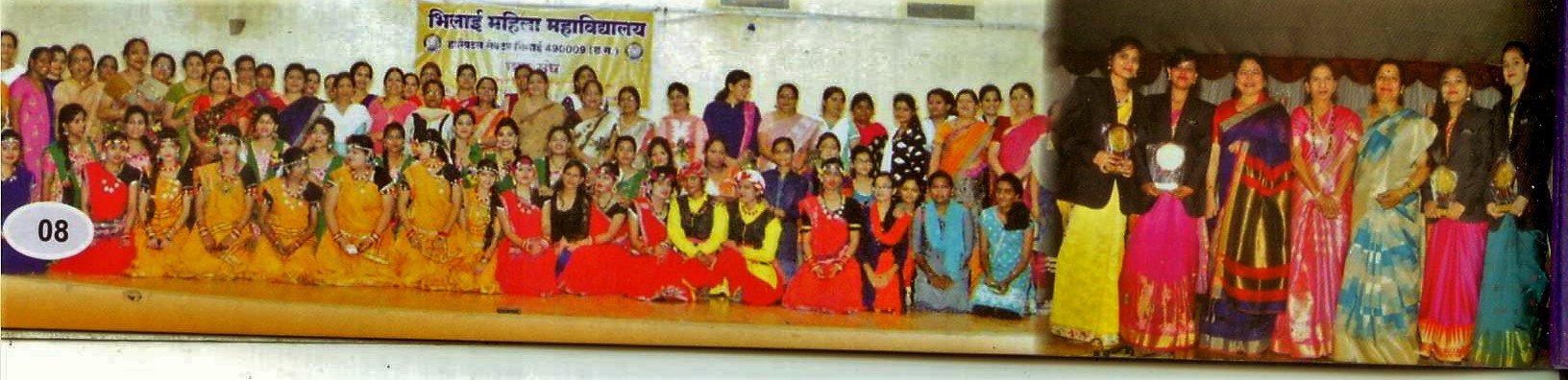               2016                                                                          2015